UPUTE ZA ONLINE NASTAVUOtvorite web preglednik (Google Chrome)  i upišite u tražilicuOffice 365 za škole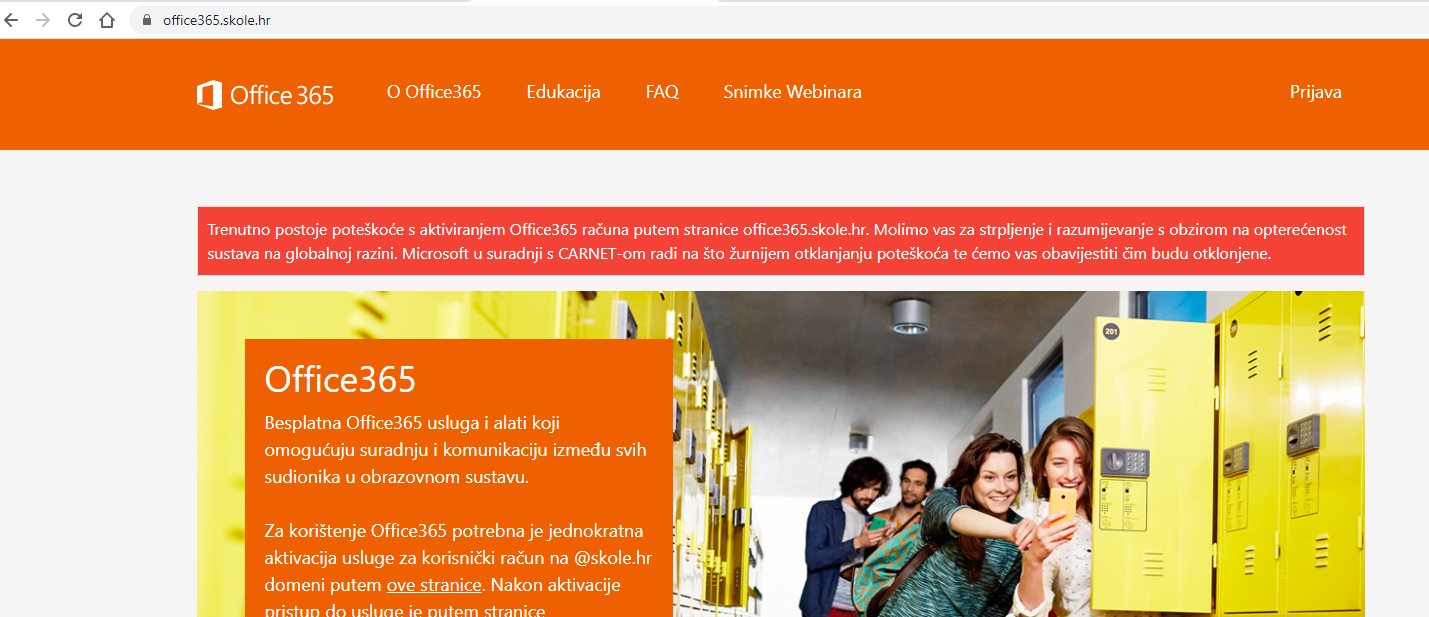 Klik na PrijavaKlik na AAI@EduHr Prijava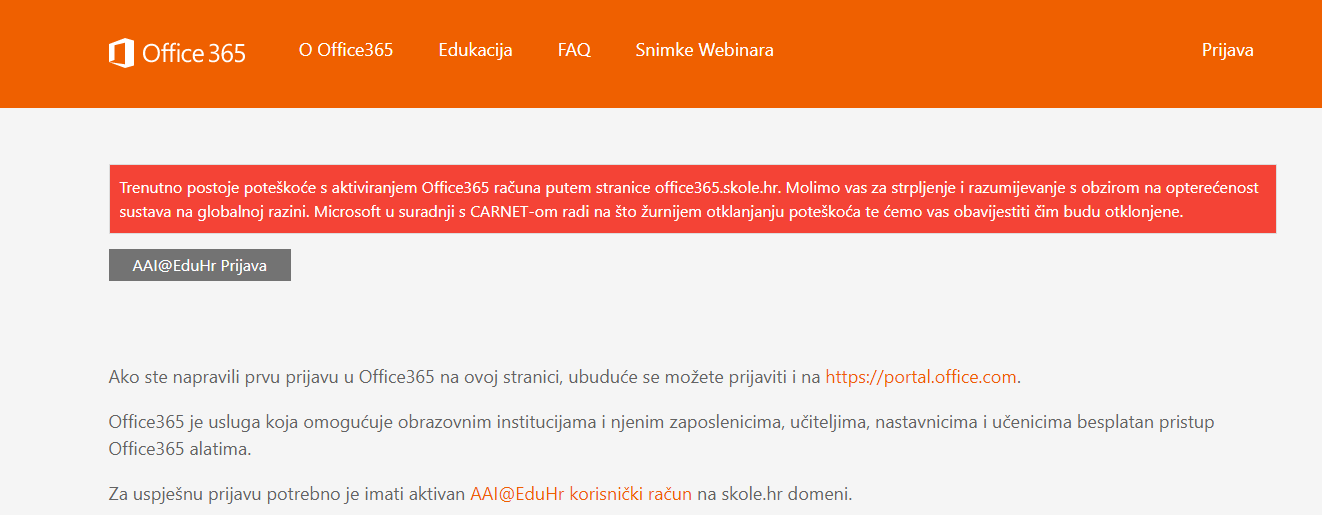 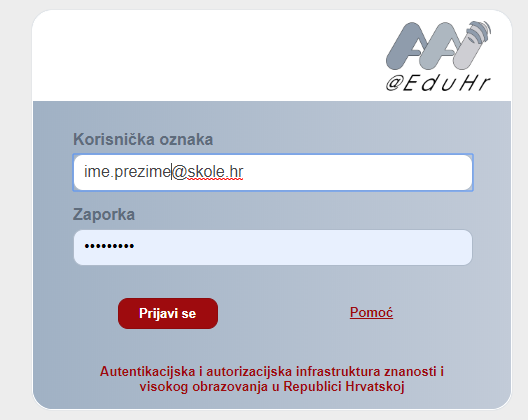 Upišite svoje korisničke podatke i kliknite Prijavi se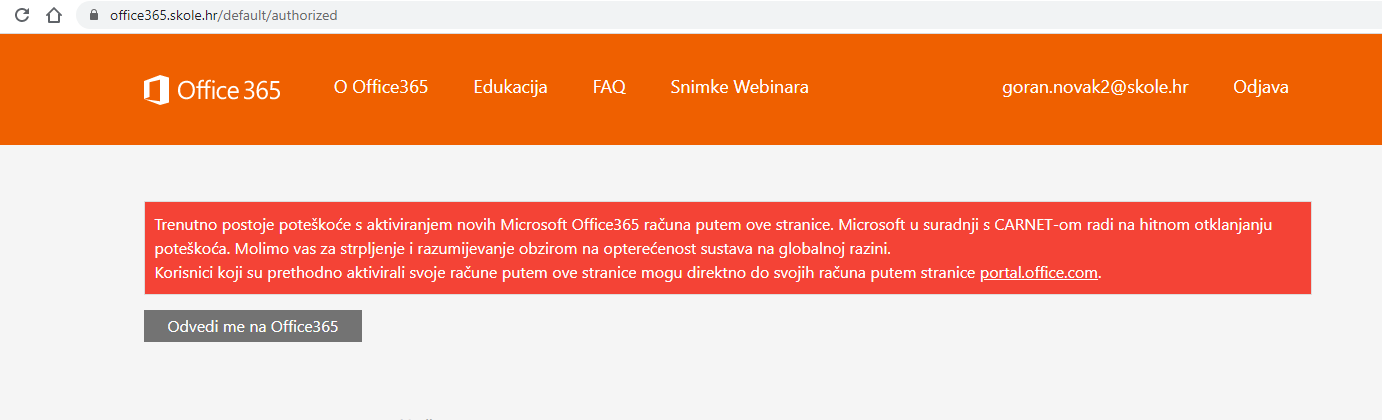 Treba se pojaviti vaša email adresa Kliknite na  Odvedi me na Office365Klik na sličicu  Yammer (ako se ne vidi onda kilk na Sve aplikacije)Pojavit će se aplikacija Yammer  U prozor za pretragu (Search) upišite naziv svog razreda ( primjer : 5.a OŠ Zabok ) , otvorit će se padajući izbornik u kome treba odabrati nastavni predmet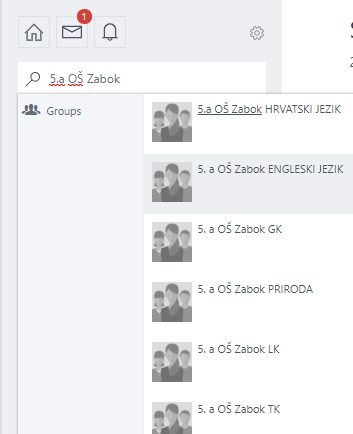 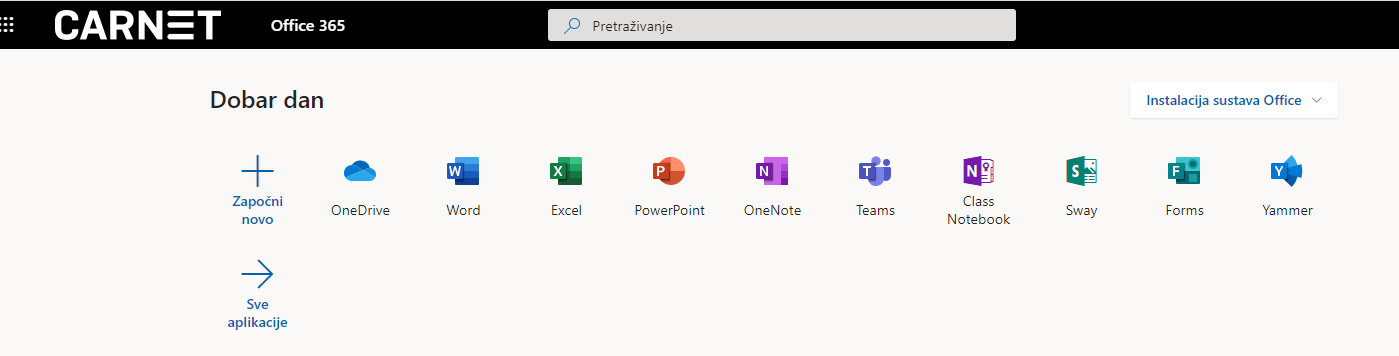 Za pristup grupi treba kliknuti na  Join Group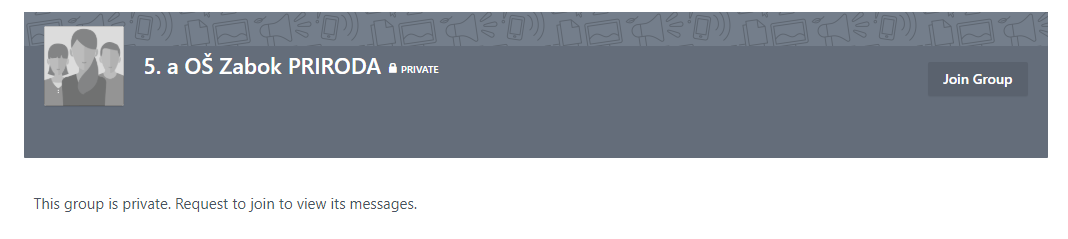 Pojavit će se poruka: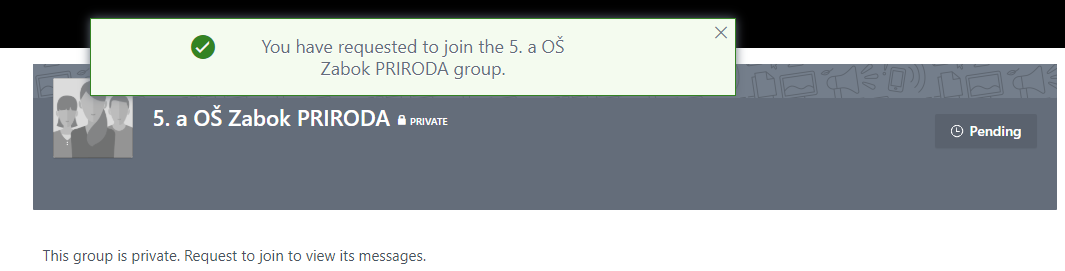 Predmetni učitelj će potvrditi prijem u grupu ( kroz neko vrijeme )To trebaš učiniti za sve nastavne predmete u tvom razredu